INOVAČNÍ VZDĚLÁVACÍ NÁSTROJE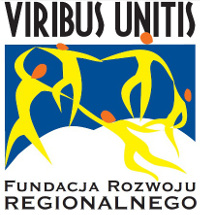 Téma: „BEZPEČNOST V SÍTI”Didaktické podklady přípravili:Dr. Tomasz ZacłonaDr. Monika MakowieckaCvičení 1Na základě rozhovorů se svými kamarádkami a kamarády zkus určit, zda si uvědomují nebezpečí, jaká se můžou objevit při používání internetu. Seznam se s druhy nebezpečí, abys mohl provést důkladný průzkum. Pro tento účel:Najdi na internetu druhy nebezpečí.………………………………………………………………………………………………………………..………………………………………………………………………………………………………………..………………………………………………………………………………………………………………..………………………………………………………………………………………………………………..………………………………………………………………………………………………………………..………………………………………………………………………………………………………………..………………………………………………………………………………………………………………..………………………………………………………………………………………………………………..………………………………………………………………………………………………………………..………………………………………………………………………………………………………………..………………………………………………………………………………………………………………..Cvičení 2Charakterizuj druhy nebezpečí v síti:………………………………………………………………………………………………………..………………………………………………………………………………………………………..………………………………………………………………………………………………………..………………………………………………………………………………………………………..………………………………………………………………………………………………………..………………………………………………………………………………………………………..………………………………………………………………………………………………………..………………………………………………………………………………………………………..Cvičení 3Jakým způsobem je možné se chránit před nebezpečím v síti? Doplň tabulku.Č.Druh nebezpečíZpůsob ochrany před nebezpečím